Сценарий праздника «Пусть всегда будет мама!»(Зал оформлен цветами, шарами и детскими рисунками на тему «Портрет моей мамы». На главной стене - аппликация, на которой изображено яркое солнце и крупная надпись из разноцветных букв: «Пусть всегда будет мама!».)Ведущая. Здравствуйте, дорогие гости! Сегодня мы собрались в этом зале, чтобы поздравить с праздником самых родных, самых милых и любимых мам. Встречайте наших маленьких артистов!(Под песню «Поговори со мною, мама» (муз. В. Мигули, сл. В. Гина) дети парами заходят в зал и исполняют танцевальную композицию. Затем выстраиваются у главной стены в два полукруга.)Ведущая. В последнее воскресенье ноября в России отмечают особый праздник - День матери. Это праздник, к которому никто не может оставаться равнодушным. Ведь сколько бы нам ни было лет - пять или пятьдесят - нам всегда нужна мама, ее любовь, ласка, внимание, совет.Ученик 1.Пришел веселый праздник к нам,Чудесный праздник - праздник мам.Он Днем матери называетсяИ в конце ноября отмечается.Ученик 2.Сегодня праздник наш любимый,Веселый, добрый, нежный, милый.Для мам мы песенки споем,Станцуем и стихи прочтем.Ученик 3.Маму любят все на свете,Мама - первый друг!Любят мам не только дети,Любят все вокруг.Ученик 4.Если что-нибудь случится,Если вдруг беда,Мамочка придет на помощь,Выручит всегда!Ученик 5.Мы на праздник мам позвали,Наши мамы лучше всех!Пусть звучат сегодня в залеШутки, музыка и смех.Ученик 6.Пусть звенят повсюду песниДля любимых наших мам.Мы за все, родные наши,Говорим «спасибо» вам!(Исполняется песня «Здравствуйте, мамы!» (муз. Ю. Чичкова, сл. К. Ибряева).)Ведущая. Мама! Мамочка! Сколько тепла и нежности таят эти магические слова. Ведь ими называют самого дорогого, близкого, родного и единственного человека. Закройте глаза и вспомните свою маму. А теперь ласково произнесите слово «мама».Почувствовали, как стало теплее? Как вы думаете, почему? Потому что самое прекрасное слово на земле, которое произносит человек, - это слово «мама».Ученик 7.На свете добрых слов живет немало,Но всех добрее и нежней одно:Из двух слогов, простое слово «мама».И нету слов роднее, чем оно!Ученик 8.Это слово звучит одинаковоНа различных земных языках.Шепчет: «Мама!» - ребенок обласканный,Задремав у нее на руках.Первый шаг и падение первое,И сквозь слезы он маму зовет,Мама - это спасение верное,Только мама от боли спасет.Ведущая. «Мама» - так называется чудесная песня, которую исполнят дети для своих любимых мам.(Дети поют песню из к/ф «Мама» (муз. Ж. Буржоа и Т. Попа, сл. Ю. Энтина).)Ведущая. Дети - самое дорогое счастье для матери. Вы, ребята, конечно, не помните первую встречу со своей мамой: как она обрадовалась, как счастливо светились ее глаза, когда она впервые увидела вас. Мамам хотелось смотреть на вас долго-долго. И сейчас, когда вы немного подросли, мамы продолжают любить вас так же сильно.Ученик 9.С кем первым мы встречаемся,Придя на белый свет, -Так это наша мамочка,Ее милее нет.Вся жизнь вокруг нее вращается,Весь мир наш ею обогрет,Весь век она стараетсяНас уберечь от бед.Она опора в доме,Хлопочет каждый час.И никого нет кроме,Кто так любил бы нас.Так счастья ей побольше,И жизни лет подольше,И радость ей в удел,И меньше грустных дел!Автор: В. Самченко(Дети исполняют песню «Мама - добрая волшебница», муз. и сл. С. Юдиной).)Ведущая. Как приятно видеть детей, которые с нежностью и любовью относятся к своим мамам. Ведь мама - самый дорогой в жизни человек. С мамой ты можешь поделиться самым сокровенным, она всегда выслушает, поймет, простит.Ученик 10.Если вдруг с тобой беда,Ты к кому пойдешь тогда?Мамин нужен нам совет,Он спасет от разных бед.Посоветует, поймет,Крепко так к себе прижмет.Станет горе - не беда,Мама выручит всегда!Ученик 1.Ты самая красивая!Ты самая хорошая!На ласковое солнышкоИ на меня похожая.Дарю тебе улыбку,Дарю тебе цветок.Хочу, чтоб ты порхалаВсегда, как мотылек!Ведущая. Девочки приготовили в подарок мамам нежный танец с платками.(Девочки исполняют танец с платками.)Конечно, бывает так, что мама иногда и поругает. Но, я думаю, это всегда за дело. А вы, ребята, не ссорьтесь со своими мамами, старайтесь никогда не обижать их.Ученик 2.Я маму мою обидел,Теперь никогда-никогдаИз дому вместе не выйдем,Не сходим с ней никуда.Она в окно не помашет,И я ей не помашу,Она ничего не расскажет,И я ей не расскажу...Возьму мешок за плечи,Я хлеба кусок найду,Найду я палку покрепче,Уйду я, уйду в тайгу!Я буду ходить по следу,Я буду искать рудуИ через бурную рекуСтроить мосты пойду!И буду я главный начальник,И буду я с бородой,И буду всегда печальныйИ молчаливый такой...И вот будет вечер зимний,И вот пройдет много лет,И вот в самолет реактивныйМама возьмет билет.И в день моего рожденьяТот самолет прилетит,И выйдет оттуда мама,И мама меня простит.Автор: Э. Мошковская(Дети поют песню «Мама все поймет» (муз. Е. Бортяева, сл. М. Пляц- ковского).)Ведущая. Все мамы имеют вторую профессию - хозяйка дома. Они ухаживают за детьми, мужем, готовят, убирают, стирают и делают еще очень много разных домашних дел.Яндекс.ДиректАдвокат. Пенсионные, жилищные... Пенсия досрочная: учителя, врачи, вредное производство. Жилищные вопросы. advokat-gudkova.ru Легенда Нотр Дам де Пари в Москве 19 октября в ММДМ выступит Даниэль Лавуа. Не пропустите уникальный концерт! ponominalu.ru 18+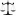 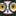 Ученик 3.Все мамы скучно так живут –Стирают, гладят, варят.И их на елки не зовут,Подарки им не дарят.Когда я вырасту большой,Я тоже буду мамой.Но только мамой холостой,А не замужней дамой.Куплю я новое пальто,Под цвет пунцовой шляпе.И никогда и ни за чтоЯ не женюсь на папе.Автор: В. ЕгоровУченик 4.Маму очень я люблю,Я всегда ей помогу –Пол могу я подмести,Стул на кухню отнести,Пыль смахнуть со всех вещейИ налить котенку щей.Я могу помыть посуду,Но сегодня мыть не буду.А помочь-то я готов.Напеку-ка я блинов.Маме точно помогу,Я блины и сам люблю.Автор: Г. ГалкинаВедущая. Сейчас мальчики споют для мамочек шуточные частушки.(Дети поют частушки на стихи Е. Серовой.)Частушки для мамыДорогие наши мамы,Мы частушки вам споем.С праздником вас поздравляемИ привет большой вам шлем! Ух!Думал я и день, и ночь,Как бы маме мне помочь.Мыть посуду я не буду,Чтоб целей была посуда. Ух!Думал я и день, и ночь,Как бы маме мне помочь:Чтобы пыль не поднимать,Я не буду подметать. Ух!Думал я и день, и ночь,Как бы маме мне помочь.Ведь готовить суп, жаркое –Это дело не мужское. Ух!Думал я и день, и ночьКак бы маме мне помочь.Я цветы полить готов,Только нет у нас цветов. Ух!А вообще-то мы не прочьМаме в чем-нибудь помочь!(На проигрыш мальчики кружатся.)Ведущая.А сейчас мы поиграем,Кто помощник тут, узнаем.Игра «Веникобол». В игре принимают участие две команды по 3-4 игрока. Надо пройти между кеглями, ведя веником воздушный шарик, вернуться, передать веник следующему игроку. Побеждает команда, которая закончит первой.Игра «Мусорим - убираем». В игре участвуют две пары, в каждой паре - мама и ребенок. У мамы в руках ведерко с мелкими игрушками. По сигналу мамы быстро достают игрушки из ведерка. Затем передают ведерко своему ребенку, и тот старается как можно быстрее собрать игрушки. Побеждает пара, которая закончит «уборку» первой.Ведущая. Я уверена, каждый может сказать еще очень много приятных, теплых слов о своей маме. И говорить их надо не только в праздник, а всегда - день за днем. Еще раз поздравляем вас, милые мамы.Ученик 5.Мы желаем мамам нашимС каждым годом быть все краше,Никогда не уныватьИ поменьше нас ругать.Ученик 6.Вас поздравляем всей душой,Чтоб вы блистали красотой,Желаем счастья навсегда,Чтоб не болели никогда.Ученик 7.Чтобы дома, на работеБыли вы всегда в почете.Веселитесь, не скучайтеЧаще, мамы, отдыхайте.Ученик 8.Вам желаем, дорогие,Быть здоровыми всегда,Чтоб вы долго-долго жили,Не старели никогда!Ученик 9.Мы хотим, чтоб без причиныВам дарили все цветы,Улыбались чтоб мужчиныВсе от вашей красоты.Ученик 10.Пусть невзгоды и печалиОбойдут вас стороной.Чтобы каждый день неделиБыл для вас как выходной.Дети (все вместе). Мы вас любим!(Дети поздравляют мам и поют на мотив песни «Настоящий друг» (муз. Б. Савельева, сл. М. Пляцковского).)Мама милая,Самая любимая,Ты всегда в заботах,В хлопотах весь день.Моешь, убираешь,Гладишь и стираешь,Нашей маме не знакомоСлово «лень».Вот что скажем вам:Берегите мам.Мамин труд, ребята,Нужно уважать.Все мы любим маму,Только это мало,Надо еще мамам нашимПомогать.Ведущая.Ну вот, к концу подходит вечер.Мы были очень рады этой встрече.И в заключение сейчасМы приглашаем мам на вальс!(Дети приглашают мам и танцуют с ними.)Поклон вам, женщины России,За ваш нелегкий, нужный труд.За всех детей, что воспитали,И тех, что скоро подрастут.За вашу ласку и вниманье,За искренность и простоту,За мужество и пониманье,За чуткость, нежность, доброту!Низкий вам поклон за ваш нелегкий труд.Пусть дети любят вас, пусть берегут!(В конце праздника дети дарят мамам подарки - поделки, изготовленные на уроках технологии.)Тема. Мы низко кланяемся тебе, мамочка 
(3-4класс) 
(чтение притчи о маме под музыку). 
Слайд 2. 
За день своего рождения ребенок спросил у бога: «Я не знаю, зачем я иду в этот мир! Что я должен делать!» 
Бог ответил: «Я подарю тебе ангела, который всегда будет с тобой. Он все тебе объяснит! 
- Но как я пойму его. Ведь я не знаю его языка? 
- Ангел будет учить тебя своему языку. Он будет охранять тебя от всех бед. 
- Как и когда я должен вернуться к тебе? 
- Твой ангел скажет тебе всё. 
- А как зовут моего ангела? 
- Ты будешь его называть – МАМА. 

Слайд 3. 
Мальчик. Нынче праздник! 
Нынче праздник! 
Праздник бабушек и мам, 
Это самый добрый праздник, 
Осенью приходит к нам. 
Девочка. Это праздник послушанья, Поздравленья и цветов, прилежанья, обожанья - праздник самых лучших слов! 
Мальчик. Дорогие наши мамы! 
Говорим вам без прикрас -Честно, искренне и прямо -Очень, очень любим вас! 
Девочка. Наши мамы - наша радость, Слова нет для нас родней, Так примите благодарность Вы от любящих детей! 
Слайд 4. 
Ведущая. Мама! Как емко, как прекрасно это слово! 
Максим Горький писал: 

Ведущий. «Без солнца не цветут цветы, без любви нет счастья, без женщины нет ни поэта, ни героя». Дорогие гости! Сегодня прекрасный праздник - День 
Матери. 

Мальчик. Это праздник наших мам, бабушек. 

Девочка. Всех, кого мы знаем. И кого не знаем. 

Мальчик. Всех, кто живет рядом с нами... И далеко от нас... 
Девочка. Праздник половины человечества. 

Мальчик. И какой половины! Самой обаятельной, самой красивой, самой 
доброй. 

Ведущая. И сегодня мы хотели бы подарить минуты радости, сидящим в 
нашем зале милым и ласковым мамам, любящим и любимым бабушкам. И как 
вы уже догадались, наши подарки - это песни, танцы, музыка! 

Мальчик. Без музыки, без музыки 
Нам не прожить, друзья! 
И музыка, и песни 
Живут с нами всегда! 
Пусть музыка все 
Наполняет вокруг. 
Да здравствует музыка, 
Лучший наш друг! 
Концертный номер.(песня 3»А») 

Слайд 5. 
Ведущая. Слова «мама», «мать» - одни из самых древних на Земле. Они почти одинаково звучат на языках разных народов. Сколько тепла таит слово, которым называют самого близкого, дорогого и единственного человека! 
Мальчик. Ни усталости не зная, 
Ни покоя каждый час, 
День и ночь родная мама 
Все тревожится о нас. 
Нас баюкала, кормила, 
У кровати пела нам. 
Первой нас она учила 
Добрым, радостным словам. 

Девочка. Люблю тебя, мама, за что, я не знаю, 
Наверно, за то, что живу и мечтаю, 
И радуюсь солнцу и светлому дню. 
За что тебя я, родная, люблю? 
За небо, за ветер, за воздух вокруг. 
Люблю тебя, мама, 
Ты - лучший мой друг. 

Слайд 6. 
Мальчик. Из цветной бумаги 
Вырежу кусочек. 
Из него я сделаю 
Маленький цветочек. 
Мамочке подарок 
Приготовлю я. 
Самая красивая 
Мама у меня! 
Ведущий. Мы для наших дорогих мам, дарим море цветов и предлагаем к вашему вниманию танец «Вальс цветов» в исполнение 3»б» класса. 
Концертный номер.(3»Б» Вальс цветов) 

Ведущая. Малышей родители любят безоглядно. Это спустя годы приходят сдержанность, строгость. Но и тут есть свой смысл. Ведь если маме не все равно, с кем вы дружите, с кем гуляете, значит, она вас любит и печется о вас. Она может вас и поругать, немного «попортить» вам нервы - ну и пусть. Это для вашей же пользы. Это понятно каждому умному и рассудительному человеку. Никогда не ссорьтесь с самым близким вам человеком! 

Мальчик. Легче всего обидеть мать. 
Она обидой не ответит, 
А только будет повторять: 
«Не простудись - сегодня ветер!» 

Слайд 7. 
Девочка. Чтобы жизнь не жгла нас сквозь года, 
Чтобы от раскаянья не плакать, 
Вовек нигде и никогда 
Не заставляйте маму плакать. 

Ведущая: И мы представляем вашему вниманию сценку, которая называется 
«Три мамы» ( 4»А») 
На сцене стол, три стула. На одном из стульев сидит кукла. На столе блюдо с четырьмя ватрушками. 

Автор. 

Наши дети так упрямы! 
Это каждый знает сам. 
Говорят им часто мамы, 
Но они не слышат мам. 
Танюша под вечер 
С прогулки пришла 
И куклу спросила: 

Входит Таня, подходит к столу и присаживается на стул, куклу берет на руки. 

Таня. 

Как, дочка, дела? 
Опять ты залезла под стол, непоседа? 
Опять просидела весь день без обеда? 
С этими дочками просто беда, 
Скоро ты будешь, как спичка, худа. 
Иди-ка обедать, вертушка! 
Сегодня к обеду ватрушка! 

Автор. 

Танюшина мама с работы пришла 
И Таню спросила: 

Входит мама, садится на стул около Тани. 

Мама. 

Как, дочка, дела? 
Опять заигралась, наверно, в саду? 
Опять ухитрилась забыть про еду? 
Обедать кричала бабуся не раз, 
А ты отвечала: сейчас да сейчас. 
С этими дочками просто беда, 
Скоро ты будешь, как спичка, худа. 
Иди–ка обедать, вертушка! 
Сегодня к обеду ватрушка! 

Автор. 

Тут бабушка – мамина мама – пришла 
И маму спросила: 

Входит бабушка с палочкой, подходит к столу и садиться на третий стул. 

Бабушка. 

Как, дочка, дела? 
Наверно, в больнице за целые сутки 
Опять для еды не нашлось ни минутки, 
А вечером съела сухой бутерброд. 
Нельзя же весь день сидеть без обеда. 
Уж доктором стала, а все непоседа. 
С этими дочками просто беда, 
Скоро ты будешь, как спичка, худа. 
Иди-ка обедать, вертушка! 
Сегодня к обеду ватрушка! 

Все едят ватрушки. 

Автор. 

Три мамы в столовой сидят, 
Три мамы на дочек глядят. 
Что с дочками сделать упрямыми? 

Все вместе. 

Ох, как не просто быть мамами! 

Слайд 8. 
Быть матерью – это огромное счастье, но и огромная ответственность 
Ведущая. Мы взрослеем, меняемся, но место мамы в нашей жизни остается совершенно особым, исключительным. Если мы несем ей свою боль и радость, то всегда находим понимание.. 

Мальчик. Есть светлый на земле приют, 
Любовь и верность там живут. 
Все, что порой лишь снится нам, 
Навеки приютилось там. 
То - сердце матери. Оно 
Так нежно, верно! Суждено 
Ему жить радостью твоей, 
Нести ярмо твоих скорбей. 

Девочка. О вера наших матерей, 
Вовек не знающая меры. 
Святая трепетная вера 
В нас, подрастающих детей. 
Ее, как свет в березняке, 
Не вытравит ничто на свете: 
Ни единицы в дневнике, 
Ни злые жалобы соседей. 
Уж матери - такой народ - 
Вздохнут, 
Нас долгим взглядом смеря: 
«Пусть перебесятся. Пройдет», - 
И снова верят, верят, верят. Концертный номер .песня 4»Б» 

Ведущая. Каждую секунду в мире рождается три человека, и они тоже вскоре могут произнести слово «мама». С первого же дня жизни ребенка мама живет его дыханием, его слезами и улыбками. Любовь матери так же естественна, как цветение сирени. Солнце согревает все живое, а ее любовь согревает жизнь малыша. 

Девочка. В доме добрыми делами занята, 
Тихо ходит по квартире доброта. 
Утро доброе у нас, 
Добрый день и добрый час, 
Добрый вечер, ночь добра, 
Было доброе вчера. 

Мальчик. И откуда, спросишь 
ты, 
В доме столько доброты, 
Что от этой доброты приживаются цветы, 
Рыбки, ежики, птенцы? 
Я тебе отвечу прямо: 
Это - мама, мама, мама! 

Концертный номер. Частушки 
1. Дорогие и родные 
Мы частушки вам споём 
Поздравляем с праздником 
И привет вам шлём. 
2. Вот начистить раз в году 
Я решил сковороду, 
А потом четыре дня 
Не могли отмыть меня. 
3. Поленился утром Ваня 
Причесаться гребешком. 
Подошла к нему корова– 
Причесала языком. 
4. Подгорели суп и каша, 
Соль насыпана в компот 
Вот пришла с работы мама 
Было много ей хлопот. 
5. В кухне веник я нашёл, 
И квартиру всю подмёл, 
Но осталось от него 
Три соломинки всего. 
6. Вова пол натёр до блеска 
Приготовил винегрет 
Ищет мама, что же делать: 
Никакой работы нет. 
8. У Алеши и Андрея 
Нет совсем терпения 
Полчетвёрки получили 
За полстихотворения. 
9. Мы частушки петь кончаем 
И всегда вам обещаем: 
"Слушать вас всегда во всём 
Утром, вечером и днём". 
Слайд 9. 
Про бабушек! 

Мальчик. 
Кто на кухне с поварешкой 
У плиты всегда стоит, 
Кто нам штопает одежку, 
Пылесосом кто гудит? 

Кто на свете всех вкуснее 
Пирожки всегда печет, 
Даже папы кто главнее 
И кому в семье почет? 

Кто споет нам на ночь песню, 
Чтобы сладко мы заснули? 
Кто добрей всех и чудесней? 
Ну, конечно же – бабули! 

Ведущий. 
– Это, конечно, бабушка! Почти у каждого человека есть теплые воспоминания детства связаны с бабушкой, с ее заботой и добротой. В этот день мы их тоже поздравляем, ведь бабушка мама для ваших мам. 
Диалог 2-х ребят. 
– Я знаю бабушку одну, 
Ту, что, гуляя поутру, 
«Сэнькью, плиз, хау ду ю ду!» 
Повторяет на ходу. 

– Может, бабушка туристка? 
Но почему тогда одна? 
Может, это англичанка 
И в Москве гостит она? 
Или, может, эта дама 
Из Лос-Анджелиса прямо? 

– Нет и нет – не угадали! 
Дама эта – баба Валя! 
И живет она во-о-о-он там, 
Гуляет в сквере по утрам, 
По магазинам с сумкой ходит, 
Стирает, варит и печет, 
Ну, а для тех, кому взгрустнулось, 
Словечко доброе найдет. 

– Но почему она тогда 
Твердит английские слова: 
«Сэнькью», «ха уду ю ду» и «плиз», 
А еще «гудбай» и «мисс»? 

– Просто бабушка она, 
И все внучки – не одна! – 
Леся, Инночка и Оля – 
Учатся в английской школе. 
Вместе с ними и бабуля 
Все уроки повторяет, 
Арифметику и русский 
И английский изучает. 

– Очень мало остается 
Ей для отдыха минут, 
Телевизор редко смотрит – 
Сериалы подождут! 
– Времени не тратит даром – 
Нужно ей английский знать, 
Ведь придется очень скоро 
И французский изучать. 

– Да, непросто быть бабулей 
Образованных детей, 
Но, конечно, интересней 
И намного веселей! 
Моя бабушка 
Роберт Рождественский 
Со мною бабушка моя, 
И значит, главный в доме — я, 
Шкафы мне можно открывать, 
Цветы кефиром поливать, 
Играть подушкою в футбол 
И полотенцем чистить пол. 
Могу я есть руками торт, 
Нарочно хлопать дверью! 
А с мамой это не пройдет. 
Я уже проверил. 
Песня.4 «Б» 

Ведущий. – Да, непросто быть бабушкой и мамой. Мама - это огромное окно в мир. Она помогает малышу понять красоту леса и неба, луны и солнца, облаков и звезд... Мамины уроки - на всю жизнь. 
- Сынок, проснись, выпал первый снег! 
- Доченька, посмотри, расцвел подснежник! 
Мама - это чудо мира! 
- 
Слайд 10. 
Мальчик. Желаем маме дорогой 
Удач, здоровья, счастья, 
Чтоб розы на душе цвели 
И не было ненастья! 
Девочка. Хотим, чтоб жизнь была светла, 
Чтоб ты веселою была, 
И чтоб лихих не знала бед. 
Живи, родная, много лет! Концертный номер. Шуточное предсказание. 

Мамам раздаются конверты с предметами: 
пуговка – вы купите себе что-то красивое из одежды; 
конфета – ожидает сладкая-пресладкая жизнь; 
копейка – будете очень денежным человеком; 
лавровый лист – большие успехи в работе; 
нитка – дальняя дорога в дальние края; 
улыбка – предстоит вглядеться в зеркало и оно вам подскажет, что улыбка вам очень идёт; 
бабочка – в этом году вам повезёт, Вы будете порхать на крыльях успеха по жизни; 
сердце – любовь; 
ключ – новая квартира; 
книга – новые поступления на сберкнижку. 
Общий танец. 
Слайд 11. 

Ведущая. Счастье матери - это счастье ее детей. Потому она порой бывает Строгой, взыскательной, ведь она понимает свою ответственность за сына или дочь, желает им добра, счастья. Мама - первый учитель и друг ребенка, самый близкий и верный.Сценарий мероприятия «Мамин день». 

Цели и задачи мероприятия: 
• развивать эмоциональную сферу, артистизм детей; 
• учить детей быть заботливыми, нежными, ласковыми по отношению к близким; 
• воспитывать коллективизм, сплоченность учащихся первого класса. 

Оборудование: плакаты с поздравлениями, запись с голосами детей ,портфель,тетради,книги,ручки,карандаши,дневники,
фонограмма к песням: Песенка Мамонтенка, Ассоль -Игрушек я не замечаю, подборка колыбельных песен 7 штук, муссовка частушек, запись слова на формате А2. 

Здравствуйте, уважаемые гости! Сегодня мы собрались в этом зале, чтобы поздравить виновников нашего торжества-наших мам ,ведь сегодня международный день Матери. И эти стихи посвящаются нашим дорогим ,красивым и горячо любимым мамам: 
« Мама» 
1 чтец: Кто открыл мне этот мир, 
Не жалея своих сил? 
И всегда оберегала? 
Лучшая на свете мама. 
2 чтец: Кто на свете всех милее 
И теплом своим согреет, 
Любит больше,чем себя 
Это мамочка моя. 
3 чтец: Книжки вечером читает 
И всегда все понимает, 
Даже если я упряма, 
Знаю ,любит меня мама. 
4 чтец: Никогда не унывает, 
Что мне надо ,точно знает, 
Если, вдруг случится драма 
Кто поддержит? Моя мама! 
5 чтец: Маму надо всем любить, 
Мамой нужно дорожить 
И на помощь приходить, 
Чтобы маме жизнь смягчить! 

Праздник Международный день матери отмечается у нас 30 ноября ,но в разных странах этот день приходится на разные даты ,в основном отмечается каждое второе воскресенье мая. 
День матери это международный праздник в честь матерей. И наши мамы достойны самых искренних поздравлений и теплых слов от своих дорогих людей. А мы в свою очередь хотим поздравить наших мам и в их честь звучит песня «Мамонтенка» в исполнении ученицы 3 класса. (Песня Мамонтенка). 
Дорогие родители мамы и бабушки у нас сегодня не просто концерт ,а еще и конкурсная программа. И поэтому мы просим принимать активное участие в конкурсах. И сейчас мы хотим пригласить на сцену двух мам. (Выходят мамы). 
Уважаемые родители,вы воспитали прекрасных детей, а когда они были еще маленькие вы наверное пели им колыбельные песни и хорошо их знаете. Мы предлагаем вам поучаствовать в конкурсе который называется «Угадай мелодию». У вас в руках сигнальные карточки зеленого цвета ,когда звучит музыка вы поднимаете их. Тот кто быстрее поднимет получает возможность отвечать первой. За правильный ответ вы получаете 1 балл. Вам понятны правила конкурса? Начинаем конкурс! ( Подборка колыбельных песен примерно 7 песен ) .В этом конкурсе побеждает Ирина Александровна! 
Спасибо Ирина Александровна и Ольга Петровна за участие в конкурсе! Но наш концерт продолжается и для вас мамы звучат частушки в исполнении учеников 3 класса (выходят мальчики в косынках ) (мусовка частушки): 
1) Мы веселые подружки. 
Мы танцуем и поем, 
А сейчас мы вам расскажем, 
Как мы весело живем. 
2) Папа пол натер до блеска, 
Приготовил винегрет. 
Ищет мама: что же делать? 
Никакой работы нет. 
3) Галя вымыла полы, 
Катя помогала, 
Только жалко ,мама снова 
Все перемывала. 
4) Папа мне решил задачу, 
В математике помог. 
Мы потом решали с мамой, 
То, что он решить не смог. 
5) Закопченную кастрюлю 
Лена чистила песком, 
Два часа в корыте Лену 
Мыла мамочка потом. 
6) Чтобы мама удивилась, 
Папа сделал нам обед. 
Почему-то даже кошка 
Отвернулась от котлет. 
7) Мы вам спели ,как сумели, 
Мы ведь только дети, 
Только знаем, наши мамы- 
Лучшии на свете. 
Наши мамы немного отдохнули и сейчас для вас еще один конкурс называется он «Загадочный». Отгадайте загадки: 
1) Эти шарики на нити 
Вы примерить не хотите ль? 
На любые вкусы 
В маминой шкатулке …(бусы). 
2) В ушах маминых сверкают, 
Цветом радуги играют. 
Серебрятся капли-крошки 
Украшения…(сережки). 
3) Край ее зовут полями, 
Верх украшен весь цветами. 
Головной убор-загадка- 
Есть у нашей мамы…(шляпка). 
4) Назовите-ка посуду: 
Ручка прищипилась к кругу. 
Блин испечь ей- ерунда 
Это же…(сковорода) 
5) В брюхе у него вода 
Заблудила от тепла. 
Как разгневанный начальник, 
Быстро закипает …(чайник). 
6) Это кушанье для всех 
Мама сварит на обед. 
И половник тут как тут- 
Разольет в тарелки …(суп). 
7) Пыль найдет и вмиг проглотит- 
Чистоту для вас наводит. 
Длинный шланг ,как хобот нос, 
Коврик чистит… (пылесос). 
8) Гладит платья и рубашки, 
Отутюжит нам кармашки. 
Он в хозяйстве верный друг- 
Имя у него…(утюг) 
9) Вот на лампочке колпак 
Разделяет свет и мрак. 
По краям его ажур- 
Это дивный …(абажур). 
10) Полосатый зверь у мамы 
Блюдце выпросил сметаны. 
И поев ее немножко, 
Замурлычет наша…(кошка). 

Вы наверное устали сейчас для вас прозвучит стихотворение в исполнение ученицы 3 класса. 
« Мама». 
У матерей святая должность в мире- 
Молиться за дарованных детей. 
И день, и ночь в невидимом эфире 
Звучат молитвы наших матерей. 
Одна умолкает, вторит ей другая. 
Ночь сменит день ,и вновь наступит ночь. 
Но матерей молитвы не смолкают 
За дорогого сына или дочь. 
Господь молитва матерей внимает, 
Он любит их сильней ,чем любим мы. 
Мать никогда молиться не устанет 
О детях, что еще не спасены . 
Всему есть время, но пока мы живы, 
Должны молиться, к Богу вопиять. 
В молитве скрыта неземная сила, 
Когда их со слезами шепчет мать. 
Как тихо. Во дворе умолкли птицы, 
Давно уже отправились все спать. 
Перед окном склонилась помолиться 
Моя родная любящая мать. 
Сейчас уважаемые мамы предлагаем вам . На нужно четыре мамы. Конкурс называется «Много на кухне дел». Ваша задача на скорость почистить картошку, кто быстрее и качественнее почистит тот и выиграл. Начинаем конкурс. 
Спасибо за участие в конкурсе, а чтобы вы немного отдохнули для вас звучит песня « Я игрушек не замечаю.» в исполнении ученицы 3 класса. ( Ассоль « Я игрушек не замечаю.»). 
Наша конкурсная программа продолжается и для вас следующий конкурс « Угадай кто?» Сейчас будут звучат голоса ваших детей и вы должны угадать чей это ребенок. И так мы начинаем наш конкурс .(аудиозапись с голосами детей). 
Спасибо дорогие родители ,вы очень хорошо знаете голоса своих детей. И сейчас для вас звучит стихотворение: 
« Каждый день ». 
Каждый день и каждый час 
Думаю о маме. 
Мамы тоже любят нас 
И гордятся нами. 
Каждый день хочу держать 
Я в своих ладошках 
Руки добрые ее, 
Ну хотя б немножко, 
Каждый день могу ее 
Ждать до самой ночи. 
Потому что мамы наши 
Занятые очень. 
Каждый день хочу дарить 
Мамочке букеты, 
Говорить слова любви. 
Как прекрасно это! 
Каждый день, не только лишь 
В день восьмого марта 
Сделать праздником для мам 
Было бы приятно. 
Каждый день бы танцевать, 
Удивлять стихами… 
Как люблю я мою маму, 
Вы поймете сами. 
(дарим мамам цветы) 
Следующий конкурс « Найди слово». 
Вам дается слово из него вы должны в течении 3 минут составить более мелкие слова, но слова не должны повторяться. 
(Вот несколько вариантов слов): 
Придумать содержит в себе слова: ИДУ, ДУМАТЬ, ДУМА, УМ, МАТЬ и МАТ. Дом – варианты: том, ком, лом, сом, ром, жом; дым; дол, дог, Дон, дот. Гора – варианты: кора, пора, нора; горн, горе. Бок – варианты: кок, док, рок, сок, ток, шок; бак, бук, бек; боб, бог, бор, бот. Кочка – варианты: дочка, бочка, мочка, ночка, почка, точка; качка; кошка, конка, корка. 
Вы славно потрудились и сейчас для вас исполняется таней « Народная плясовая». ( Песня народная ). 
Конкурс « Собери портфель» Я думаю что у вас были случаи, когда на время выключали электричество ,а нужно срочно сделать какое то дело. Сейчас я вам завяжу глаза и дам портфель, в который следует положить: дневник, тетрадь, учебник, ручку, карандаш, линейку, ластик. Вы будете делать это на время, кто быстрее соберет портфель тот и выиграл. 
Спасибо за участие в конкурсах, но на этом наш праздничный концерт-конкурс подошел к концу и в завершение сейчас прозвучит стихотворение: 

«Разговор» 

«Здравствуй, мама! Здравствуй, солнца свет! 
С праздником тебя! А вот – цветочки. 
Все родные шлют тебе привет, 
А подарок – от любимой дочки. 

Полно плакать, вижу, рада ты, 
Рада я, ну, вроде, всё – взаимно. 
Дай, поставлю в вазочку цветы, 
Посидим, поговорим в гостиной. 

Говоришь, что плохо. Знаю, мам. 
Ты ж от жизни не просила много. 
Мы беду разделим пополам, 
Будем вместе уповать на Бога. 

В мире беспредела и «братвы» 
Жить и выжить очень трудно даже… 
Дай, святой коснуться головы, 
Дай, седые волосы поглажу…» 

Спасибо мы говорим всем матерям , которые дали нам жизнь! И мы верим, что ваши дети будут радовать вас всю жизнь и говорить только ласковые слова!